Supplementary Materials 10. Figure 14 wound healing raw data 2.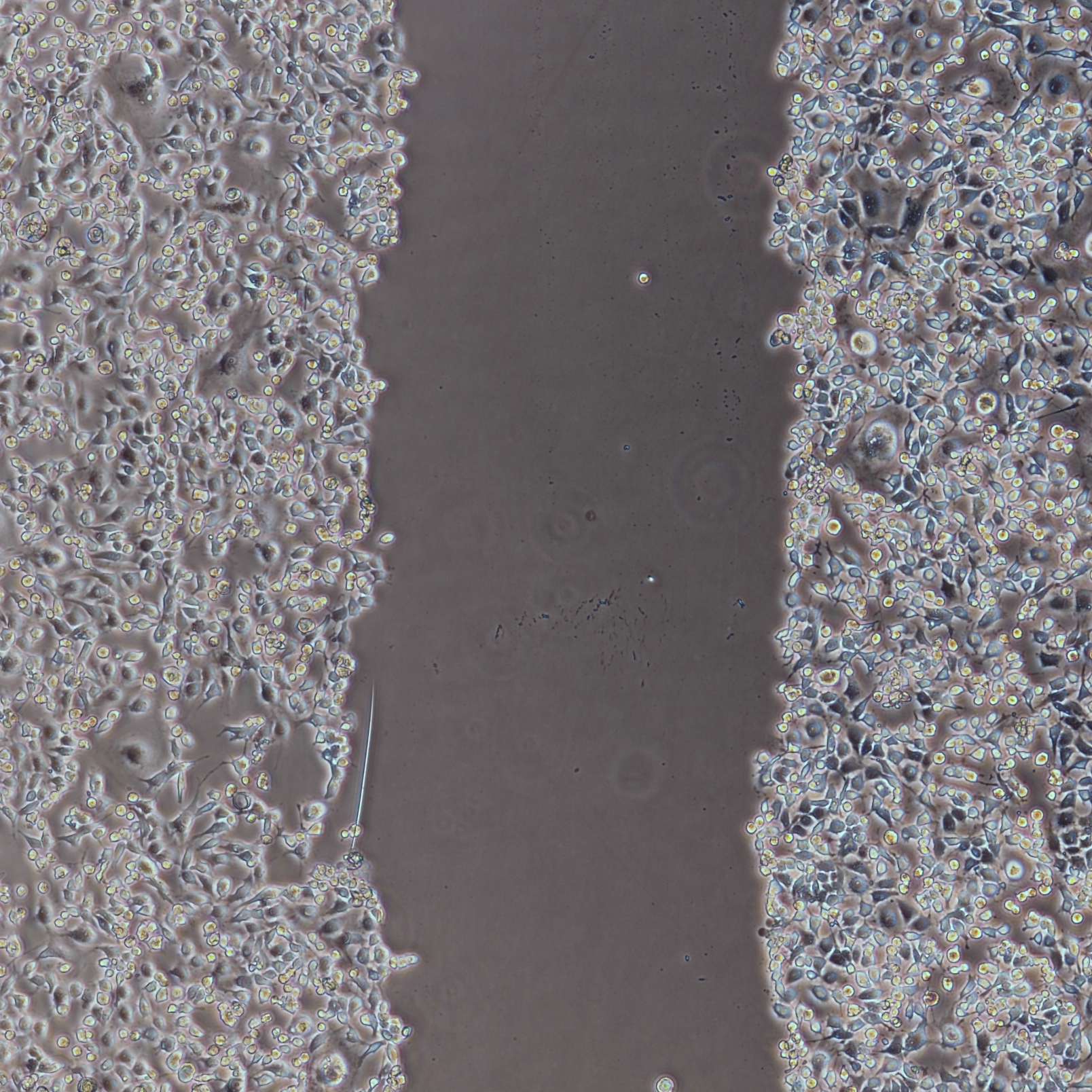 1975-0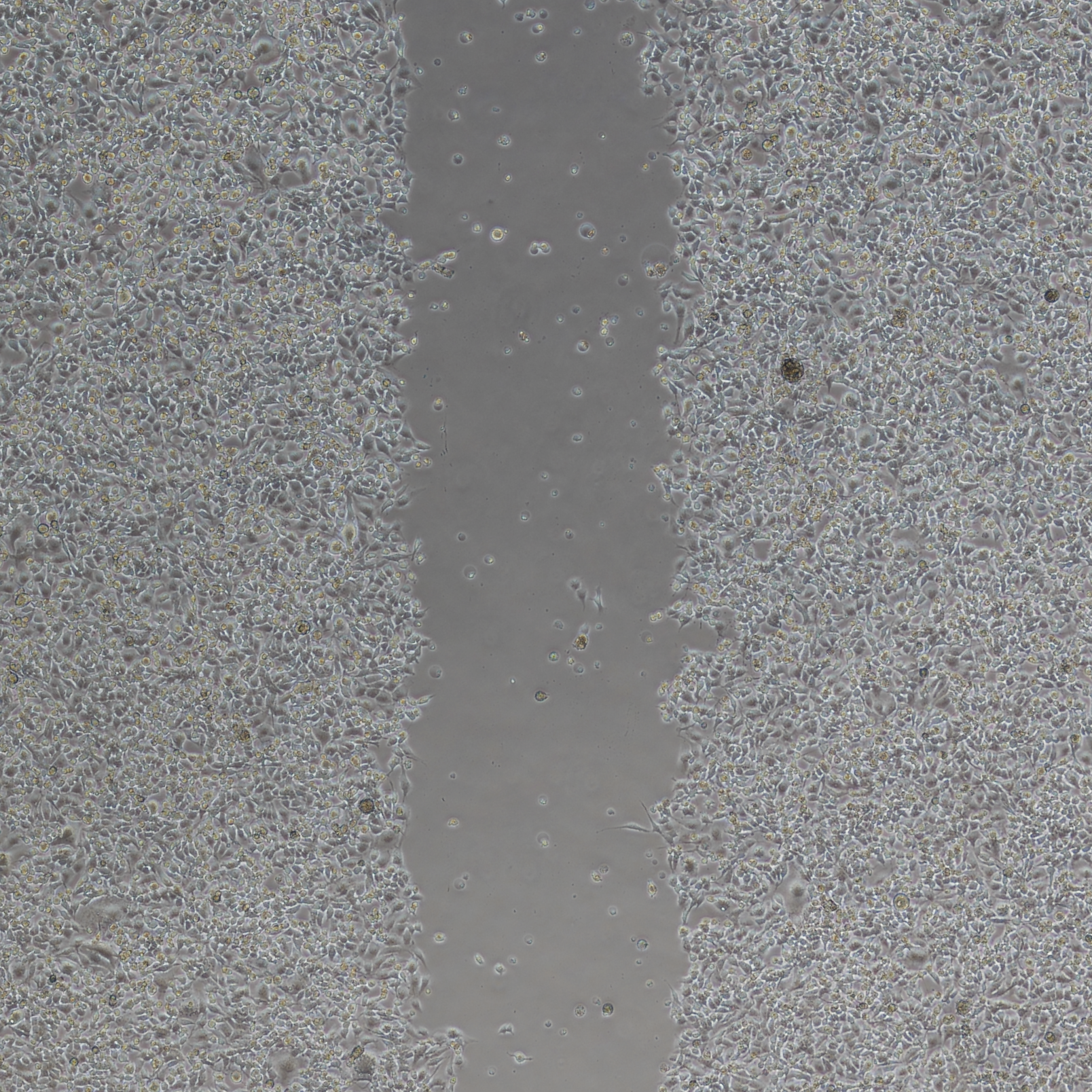 1975-24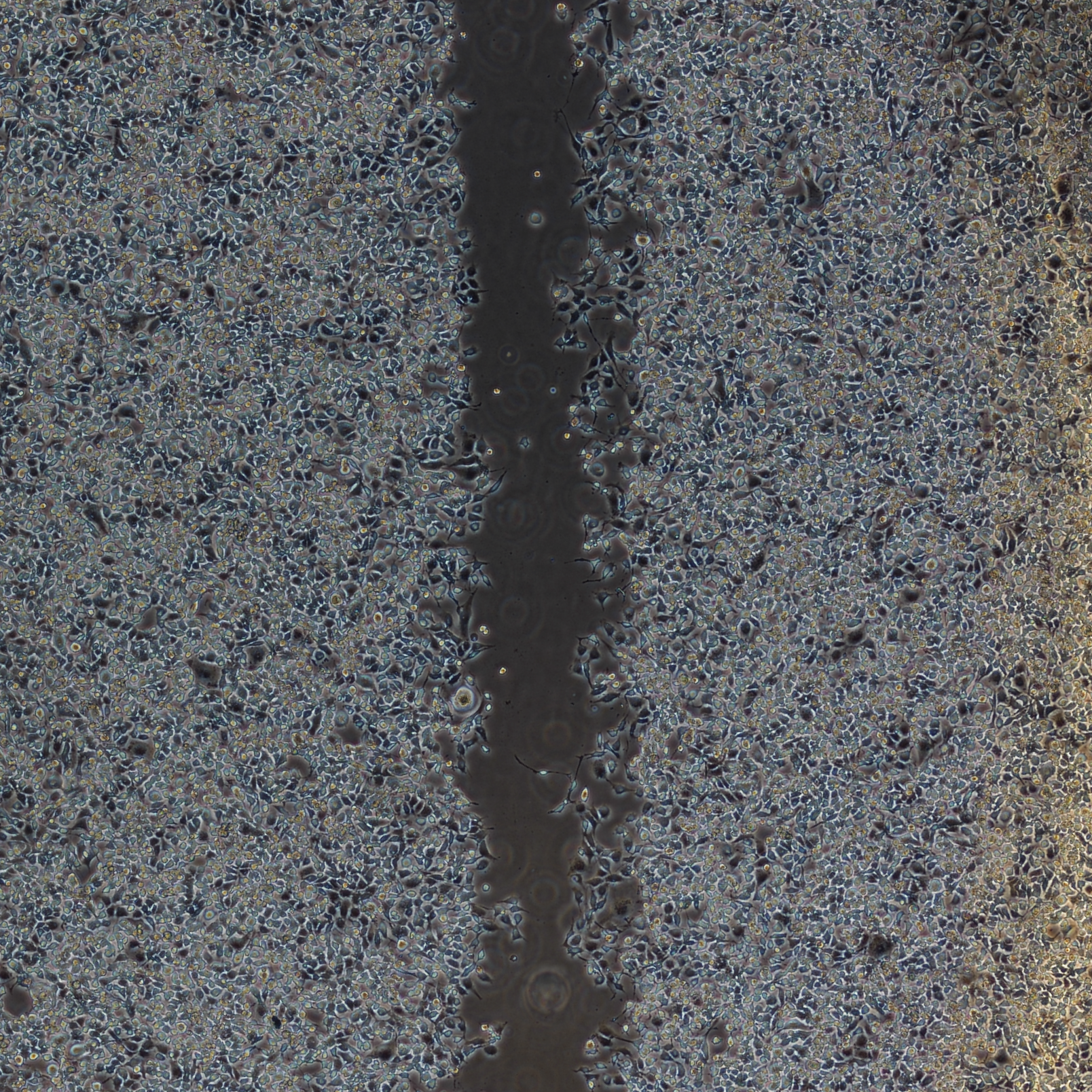 1975-48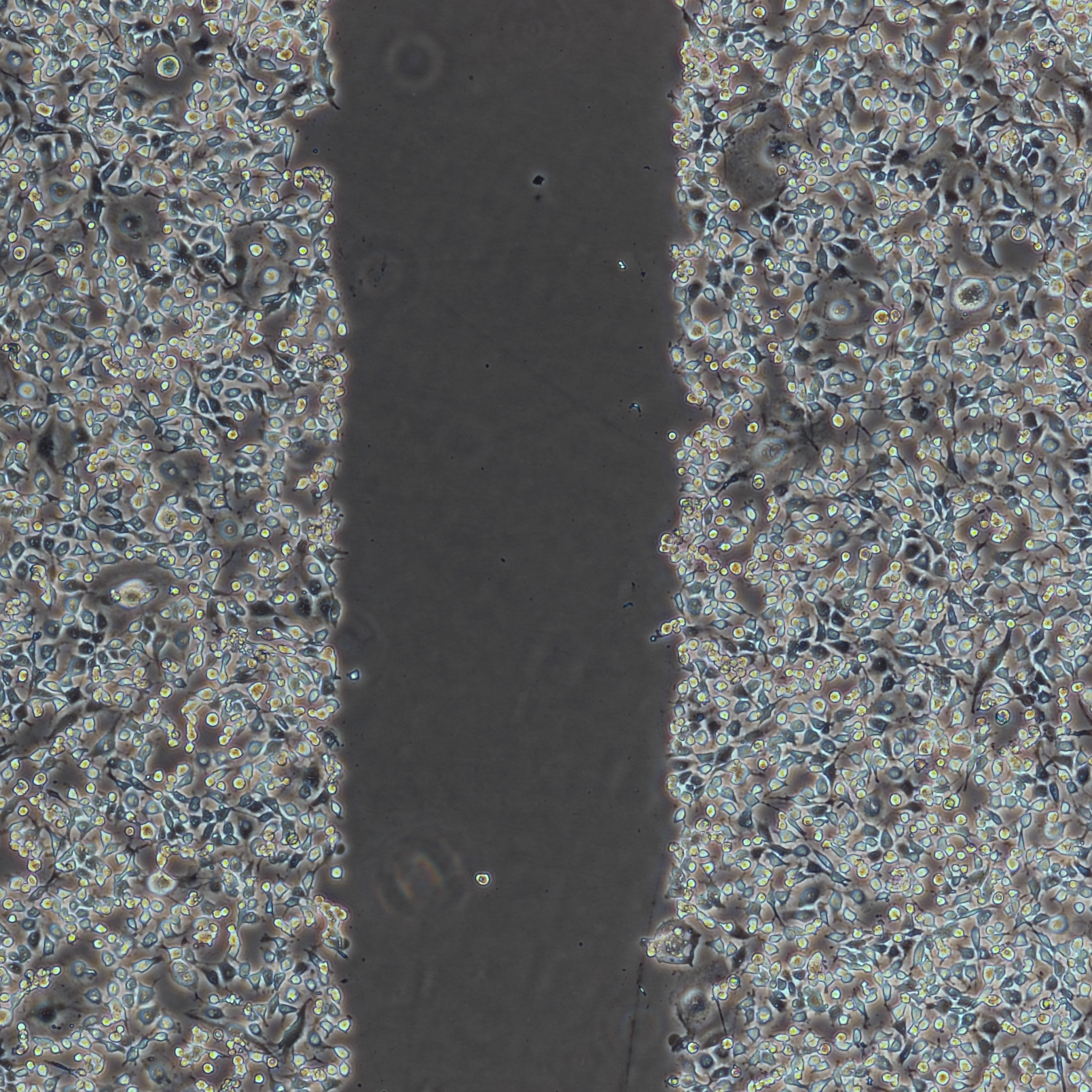 1975-MRPL13si-1-0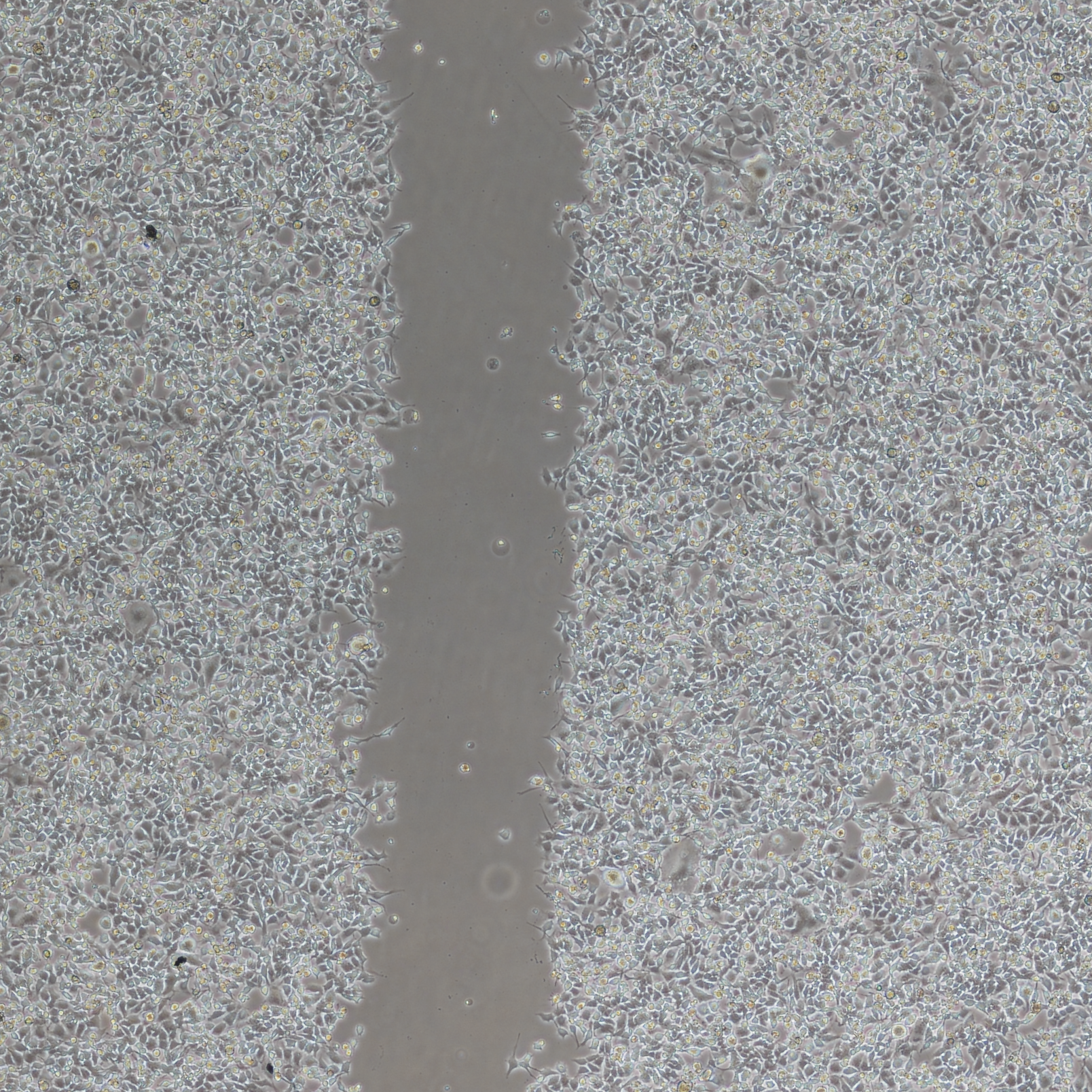 1975-MRPL13si-1-0-24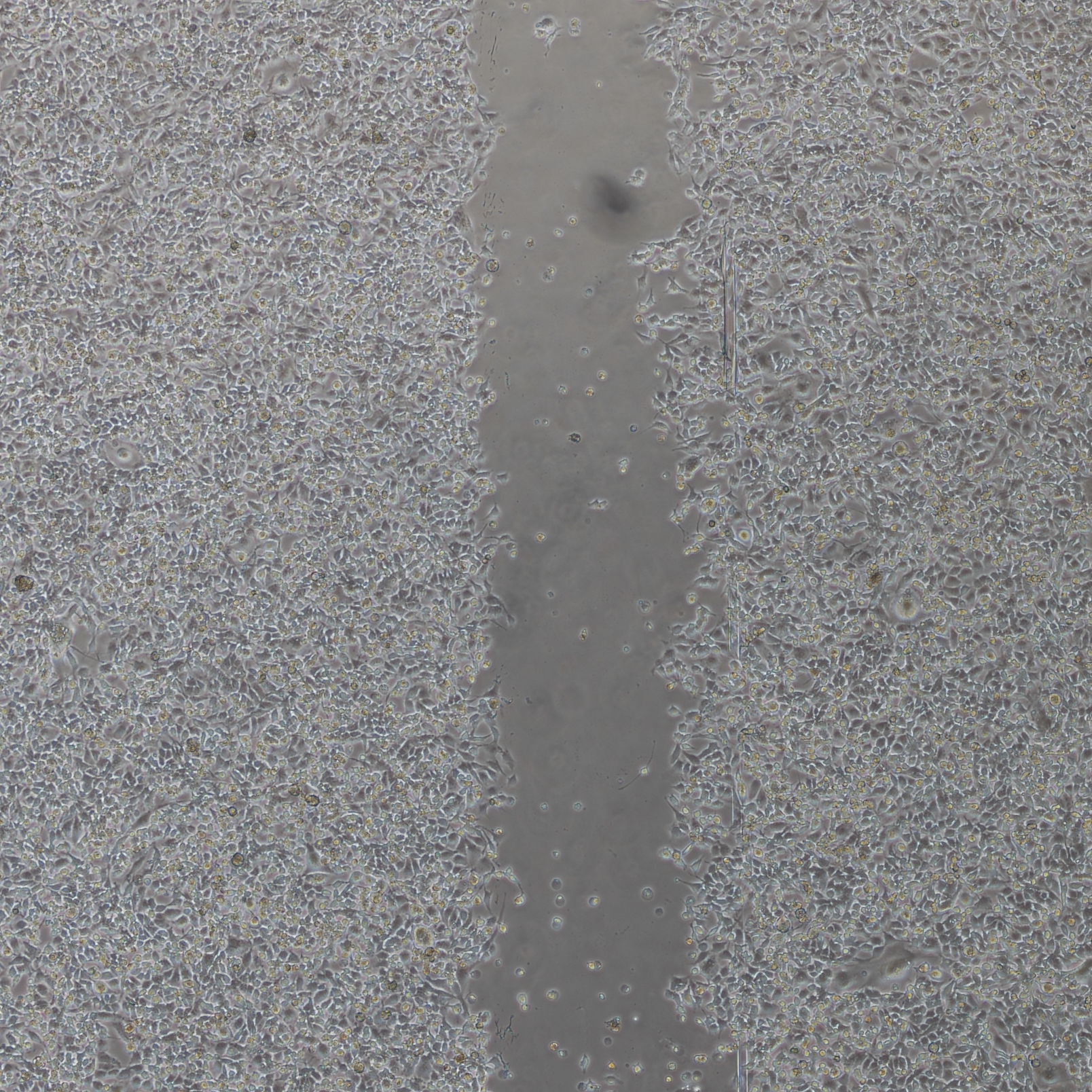 1975-MRPL13si-1-0-48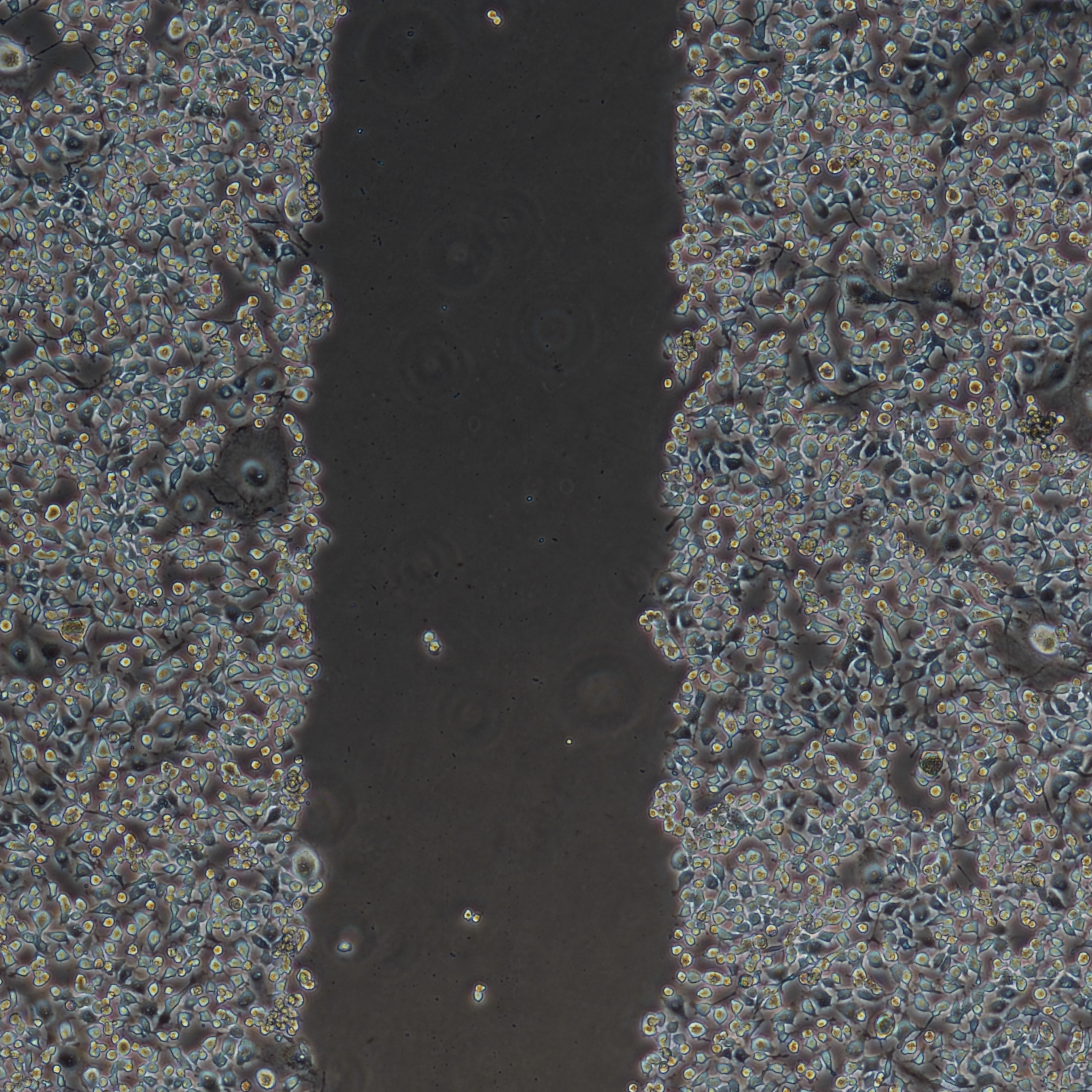 1975-MRPL13si-2-0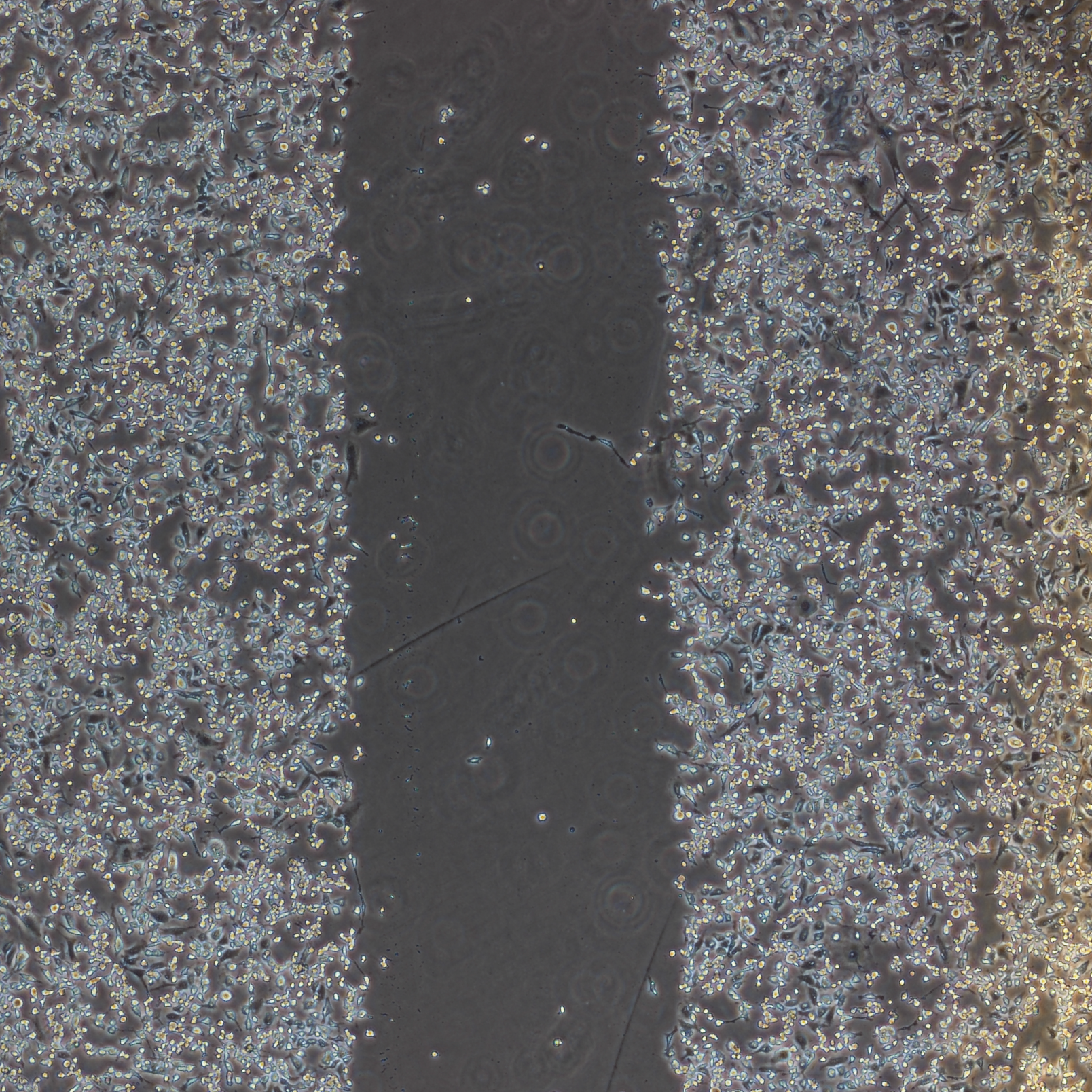 1975-MRPL13si-2-24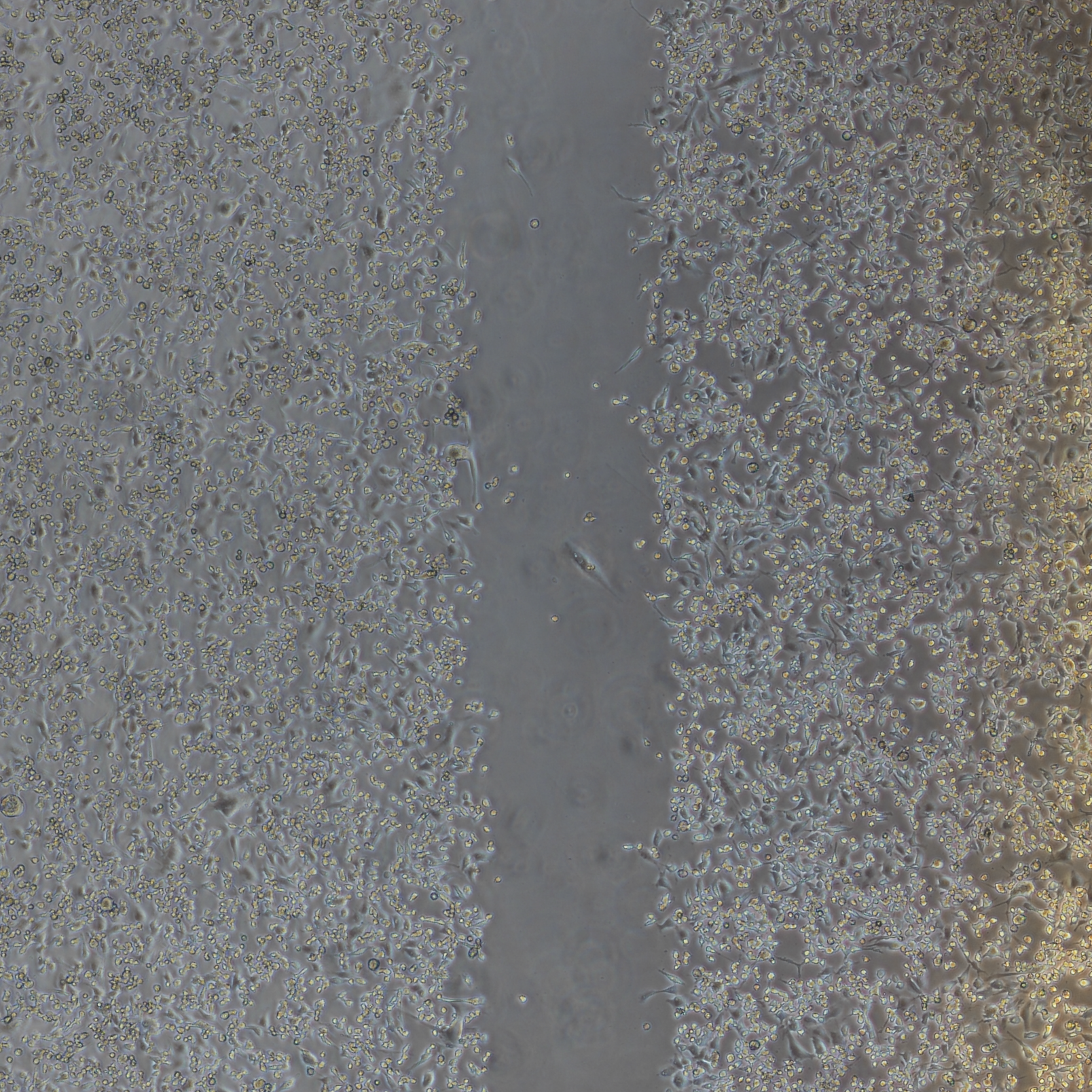 1975-MRPL13si-2-48grouptimefrequencyIAMGE J AREAMoving proportionA-549-MRPL13si-control011000229%24158008042.0148123879876.13A-549-MRPL13si-101864702%2417829329.4648163352226.74A-549-MRPL13si-2011062955%24169045035.0448153876949.311975-MRPL13si-control01933298%24149778646.6648122629275.751975-MRPL13si-101789243%24144876743.1448130616361.211975-MRPL13si-201897053%24176177615.0848144277050.64A-549-MRPL13si-control021023236%24256298444.9848227402273.22A-549-MRPL13si-102855000%2427781358.9948260747728.95A-549-MRPL13si-2021006593%24261754438.6548254043946.311975-MRPL13si-control02900632%24247148047.6548218327879.651975-MRPL13si-102865321%24249660742.6148233721561.031975-MRPL13si-2021011233%24284276116.6648251916748.66A-549-MRPL13si-control03980065%24352570646.3648319944379.65A-549-MRPL13si-103900165%24378629412.6548365721026.99A-549-MRPL13si-203998654%24363254736.6648349613150.321975-MRPL13si-control03966541%24353459344.6948320413378.881975-MRPL13si-1031009632%24358901941.6648340506459.881975-MRPL13si-203988653%24378459520.6448349739149.69